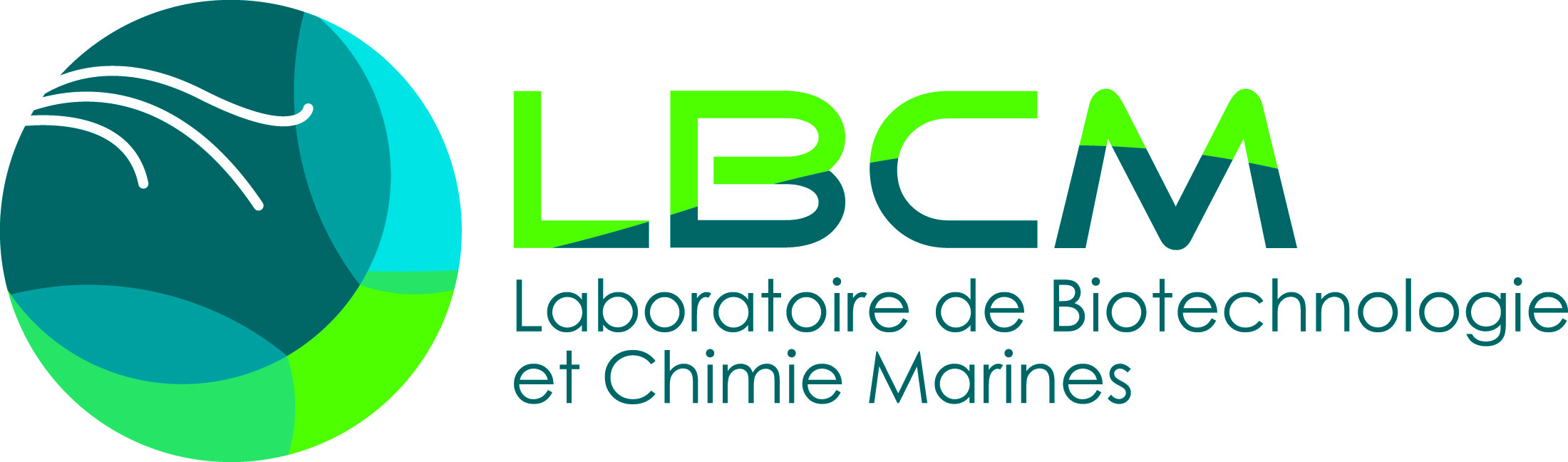 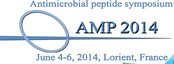 4ème SYMPOSIUM SUR LES PEPTIDES ANTIMICROBIENSLorient (FRANCE)4 - 6 Juin 2014Votre organisme : ……………………………………………………………….........................Votre participation :- Réservation d'un stand (250€ /m² TTC) :                        		□ 4 m² 		□ 6 m²	 	□ 8 m²- Affichage publicitaire dans les mallettes (250€ TTC) :   □ OUI □ NON  - Financement publicitaire :                                               		□ d'une pause café (1 000€ TTC)		□ d'une pause déjeuner (6 000€ TTC)		□ Goodies (Exemples: mallettes, carnets, stylos...) :.................................................- Prix jeunes chercheurs : 	Poster (1er prix 750€, 2ème prix 500€)	 □ 1er prix 	 □ 2ème prixCommunication orale (1er prix 1 000€, 2ème prix 750€)         □ 1er prix	 □ 2ème prix - Autre participation :………………………………………………………………...................Merci d'adresser votre réponse par e-mail : 		amp2014@listes.univ-ubs.fr (+33 2 97 87 45 93 / +33 2 97 87 45 94)  ou par courrier :            Laboratoire de Biotechnologie et Chimie MarinesCentre de rechercherue de Saint Maudé56321 LORIENT Cedex